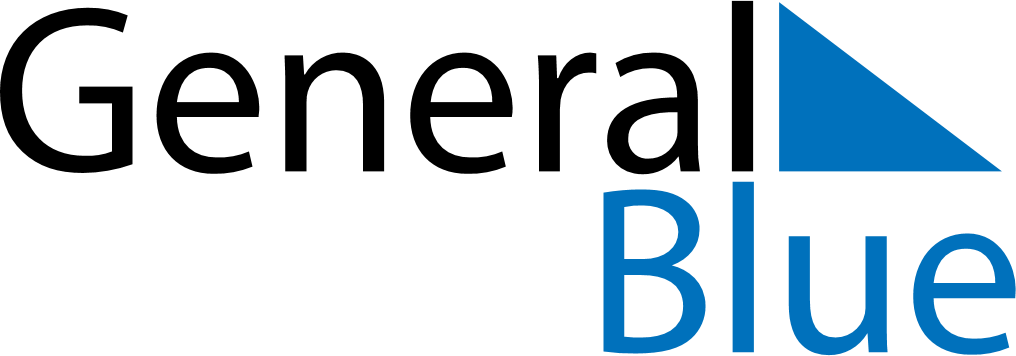 March 2024March 2024March 2024CyprusCyprusSUNMONTUEWEDTHUFRISAT1234567891011121314151617181920212223Ash SundayClean Monday24252627282930Annunciation, Anniversary of 1821 Revolution31